Управление Росреестра по Иркутской области приглашает принять участие профессиональных участников рынка недвижимости Иркутской области в Открытом диалоге, который состоится 16 июня 2022 года, начало в 13 ч. 00 мин. Мероприятие будет проходить в онлайн формате. Для получения ссылки на подключение достаточно написать запрос в сообщениях на нашей официальной странице http://vk.com/rosreestr38 .Представители образовательной платформы Управления Росреестра по Иркутской области «ПРОФСОВЕТ» и филиала ФГБУ «ФКП Росреестра» по Иркутской области расскажут и ответят на вопросы по следующим темам:1) Проект цифровизации «Стоп-бумага». Новеллы в законодательстве, что необходимо знать заявителю; 2) Использование электронных сервисов Росреестра при подготовке к сделке;3) Состав сведений, содержащихся в выписках из ЕГРН в зависимости от вида выписки. Порядок предоставления сведений, содержащихся в ЕГРН. Ресурсы для получения сведений, содержащихся в ЕГРН. Электронный сервис Росреестра для определения кадастрового номера объекта недвижимости4) Особенности государственной регистрации прав при использовании средств материнского капитала. В каких случаях требуется нотариальное удостоверение договора/соглашения;5) Особенности осуществления учетно-регистрационных действий с участием иностранных лиц недружественных стран. Дата проведения: 16 июня 2022 года. Начало мероприятия: 13 ч. 00 мин.Пресс-служба Управления Росреестра по Иркутской области
e-mail: presscentr@rosreestr38.ru
Сайт: https://rosreestr.gov.ru/

Мы в социальных сетях:
http://vk.com/rosreestr38
http://t.me/rosreestr38
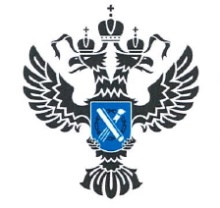 УПРАВЛЕНИЕ РОСРЕЕСТРАПО ИРКУТСКОЙ ОБЛАСТИ